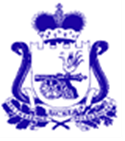 СОВЕТ ДЕПУТАТОВПЕЧЕРСКОГО СЕЛЬСКОГО ПОСЕЛЕНИЯСМОЛЕНСКОГО РАЙОНА СМОЛЕНСКОЙ ОБЛАСТИР Е Ш Е Н И Е                                                        от 27 января 2021 г.                                                                                    № 6Утверждение плана работыСовета депутатов Печерского сельского поселения Смоленскогорайона Смоленской  области на 2021 год На основании статьи 17 Федерального закона № 131 от 6.10.2003 года «Об общих принципах организации местного самоуправления в Российской Федерации», статьи  22 Устава Печерского сельского поселения Смоленского района Смоленской области Совет депутатов Печерского сельского поселения Смоленского района Смоленской областиРЕШИЛ:1. Утвердить план работы на 2021 год Совета депутатов муниципального образования Печерского сельского поселения Смоленского района Смоленской области согласно приложению.Глава муниципального образованияПечерского  сельского поселенияСмоленского района Смоленской области                         Ю.Л.Митрофанов                                                                                                                                 Приложение                                                                                                                                                                                        к решению Совета депутатов                                                                                                                                   Печерского сельского поселения                                                                                                                                  Смоленского района                                                                                                                                 Смоленской области                                                                                                                                 от 27 января 2021 г. №6План работы Совета депутатовПечерского сельского поселенияСмоленского района Смоленской областина 2021 год№п/пНаименованиерассматриваемых вопросов     ОтветственныеисполнителиПринятие нормативно-правовых актов Совета депутатовПостоянные комиссии Совета В течение годаО внесении изменений и дополнений в Устав  поселенияПостоянные комиссии   Совета В течение годаО внесении изменений и дополнений в бюджет Печерского сельского поселения на 2021 годКомиссия по бюджету и вопросам муниципального имущества В течение годаО работе с обращениями и жалобами гражданПостоянные комиссии Совета В течение годаО проведении антитеррористических мероприятий в Печерском сельском поселенииПостоянные комиссии СоветаВ течение годаО ходе отопительного сезона Комиссия по ЖКХянварьОтчет о работе Совета депутатов  и Администрации за 2020 годГлава муниципального образованияянварьПлан работы на 2021 год МБУК КСЦ «Печерский»комиссия по социальным вопросамянварьО подготовке и  проведении мероприятия  празднования «Масленицы»комиссия по социальным вопросамянварьО проведении конференции граждан Печерского сельского поселенияПостоянные комиссии Совета,ТОСянварьО состоянии общественного порядка на территории Печерского сельского поселениякомиссия по социальным вопросамфевральУтверждение проекта отчета об исполнении бюджета поселения за 2020 г.АдминистрацияфевральНазначение публичных слушаний по проекту отчета об исполнении бюджета поселения за 2020 г.комиссия по бюджету и вопросам муниципального имущества.февральО состоянии медицинского обслуживания жителей Печерского сельского поселениякомиссия по социальным вопросамфевральИнформация о  работе физкультурно -оздоровительного комплекса (ФОК)комиссия по социальным вопросаммартУтверждение мероприятий по подготовке и проведению празднования 76-й годовщины Победы.комиссия по социальным вопросаммартУтверждение тарифов на жилищно-коммунальные услуги на 2021 год и размер найма за жилое помещениеКомиссия по вопросам ЖКХ и благоустройствумартО проведении мероприятий по  благоустройству поселениякомиссия по вопросам ЖКХ и благоустройствумартО проведении мероприятий по подготовке к Всероссийской переписи населения на территории Печерского сельского поселенияАдминистрация,комиссия по социальным вопросаммарт О работе с муниципальным имуществомкомиссия по бюджету и вопросам муниципального имуществаапрельОтчет о проведении отопительного сезона 2020-2021гг. на территории Печерского сельского поселения. План мероприятий  по подготовке к отопительному сезону 2021-2022гг.МУП, комиссия по вопросам ЖКХ и благоустройствумайОтчет о работе МУП «Печерские коммунальные системы»Комиссия по ЖКХмайО мероприятиях по подготовке празднования дня Печерскакомиссия по социальным вопросамиюньО  подготовке школы к новому учебному годукомиссия по социальным вопросамиюньОб исполнении бюджета поселения за I полугодие 2021 г.комиссия по бюджету и вопросам  муниципального имуществаиюльНазначение публичных слушаний по проекту отчета об исполнении бюджета поселения за 1 полугодие 2021 г.комиссия по бюджету и вопросам муниципального имуществаиюльО состоянии медицинского обслуживания жителей Печерского сельского поселениякомиссия по социальным вопросамавгустО готовности коммунального хозяйства к отопительному сезону 2020-2021 гг.комиссия по вопросам ЖКХ и благоустройствуавгустОтчет о проведении выборов депутатов  в Государственную Думу на территории Печерского сельского поселения Смоленского района Смоленской области Участковые избирательные комиссиисентябрьОтчет о работе ООО «Уютный дом»Комиссия по ЖКХсентябрьОтчет о работе «Смоленские коммунальные системы»Комиссия по ЖКХсентябрьОтчет о работе МУП «Печерские коммунальные системы»Комиссия по ЖКХсентябрьО проекте бюджета муниципального образования  Печерского сельского поселения на 2022 годкомиссия по бюджету и вопросам муниципального имуществаноябрьНазначение публичных слушаний попроекту бюджета поселения на 2022 годкомиссия по бюджету и вопросам муниципального имуществаноябрьОб утверждении бюджета МО Печерское сельское поселение Смоленского р-на Смоленской области на 2022 год комиссия по бюджету и вопросам муниципального имуществадекабрьО внесении изменений и дополнений в Решение Совета депутатов Печерского сельского поселения Смоленского района Смоленской области «О бюджете муниципального образования Печерского сельского поселения Смоленского района Смоленской на 2022 год и плановый период комиссия по бюджету и вопросам муниципального имуществадекабрьО ходе выполнения мобилизационных мероприятий  в Печерском сельском поселении (отчет)АдминистрациядекабрьОтчет о  работе Печерского культурно-спортивного центра (КСЦ)МБУК «Печерский» КСЦдекабрьУтверждение плана работы Совета депутатов Печерского сельского поселения Смоленского района Смоленской области на 2022 годпостоянные комиссии Советадекабрь